ASOCIAȚIA PĂRINȚILOR ȘI CADRELOR DIDACTICE     A ȘCOLII GIMNAZIALE „NICOLAE RUSSU”  -                   „PRO COMUNITATE”	      SITA BUZĂULUI, NR.228, COVASNA     TEL. 0267/373052,FAX: 0267/373052     E-MAIL: scoalanrussu@yahoo.com    Nr. de înregistrare: 34/ 17.06.2021PROIECT EDUCAȚIONAL    cu finanțare nerambursabilă din bugetul local Festivalul- concurs„ActorFest-teatru în comuna ta!”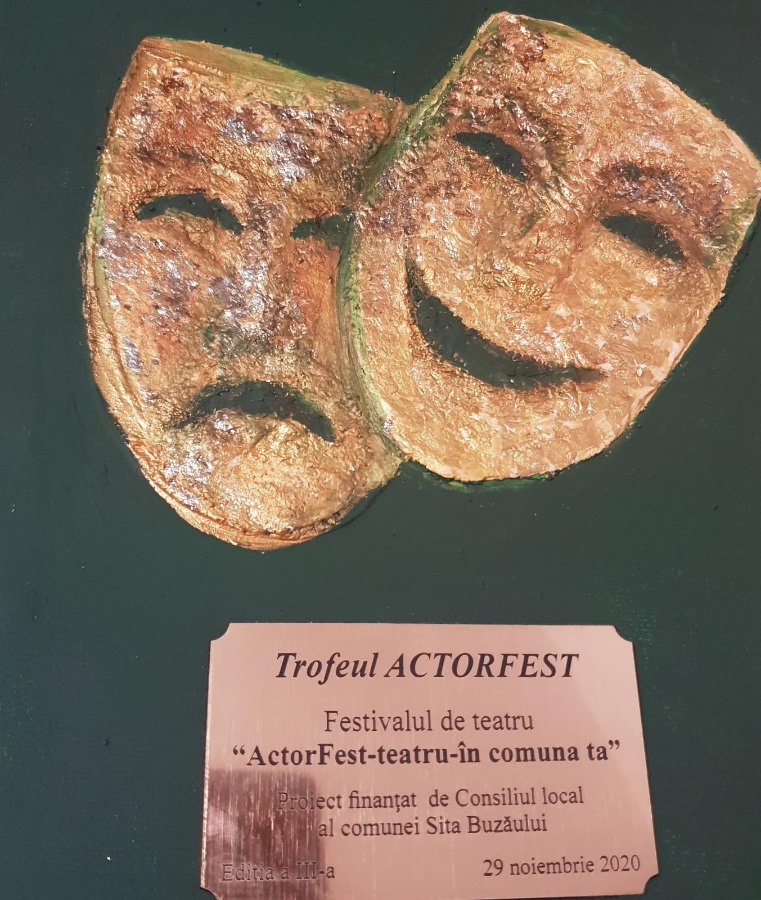 Ediţia a IV-a  28 noiembrie 2021  MOTTO:                “Trăim o viaţă şi nu ni se întâmplă să avem nici cinci minute de comunicare atât de puternică, atât de adevărată, ca aceea prilejuită de un spectacol de teatru sau de un film.”                                                                                                  (Amza Pellea)	REGULAMENTUL DE PARTICIPARECondiții  obligatorii de participare:echipaj format din elevi de gimnaziu pentru prima secțiune și echipaj format din copii proveniți din case familiale, medii dezavantajate pentru secțiunea specială;  fiecare echipaj va fi format din maxim 9 elevi;timpul maxim alocat piesei: 15 minutetransmiterea unui filmuleț de prezentare a echipajului și a scenetei   interpretate de maxim 2 minute          !   Înscrierea se realizează pe adresa de e-mail: buzea.otilia@yahoo.com , până la data de 10 noiembrie 2021.           !  Transmiterea filmulețului de prezentare a echipajului și a scenetei interpretate la adresa de mail: buzea.otilia@yahoo.com va avea ca termen limită data de: 20 noiembrie 2021 ( maxim 2 minute)             Criterii de evaluare:- calitatea actului  interpretativ (originalitate, ritm, intonaţie şi mimică corespunzătoare mesajului transmis prin text), decor, costumaţie             Respectarea condițiilor cerute de prezentul regulament             Descriere: Textele alese trebuie să reflecte vârsta şi preocupările interpreților, să nu conțină un limbaj licențios.      Premierea:    Se va desfășura pe două secțiuni:I. Secțiunea pentru școli gimnaziale:II. Secțiunea specială adresată copiilor cu nevoi speciale și celor din grupuri dezavantajate (case familiale, comunități sărace, familii monoparentale, copii cu părinți plecați în străinătate, copii în plasament)Vor fi acordate:              Premii I, II, III pentru fiecare secțiune în parte   Următoarele premii se vor acorda câte unul pentru ambele secțiuni!                                                   Marele premiu: Trofeul ActorFest                              Premiul de popularitate                                                   Premiul special pentru cel mai bun actor                                                   Premiul special pentru cea mai bună actriţă.      Toți  participanţii vor primi diplome de participare și dulciuri.    Profesorii  coordonatori vor primi diplome de participare,  certificate și filmarea întregului spectacol pe un stick personalizat.Festivitatea de premiere va avea loc în aceeaşi zi.  La probele concursului nu se admit contestaţii.          ! În cazul în care festivalul nu se va putea desfășura față în față din cauza virusului SARS-COV-2, îl vom desfășura  online asemenea ediției a III-a PRIN TRANSMITEREA ÎNREGISTRĂRILOR SCENETELOR!Președinte al Asociației propunătoare,                                       Coordonator proiect,  prof. Buzea Otilia               Giuglea FlorinaFORMULAR DE INSCRIEREFESTIVALUL –CONCURS   ”ActorFest- teatru în comuna ta!”- 28.11.2021ŞCOALA/ CASA FAMILIALĂ___________________________________________________SECȚIUNEA* : _____________________________________PROFESOR COORDONATOR:___________________________________________________TITLUL SCENETEI________________________________________________________________AUTORUL_______________________________________ DURATA___________________NUMĂR ELEVI PARTICIPANŢI:____________________   Vă rugăm să specificați dacă aveţi nevoie de mese , scaune şi numărul acestora pentru recuzită.*  Secțiunea I pentru școli gimnaziale    Secțiunea specială adresată copiilor care provin din Case familiale și din grupuri dezavantajate. 